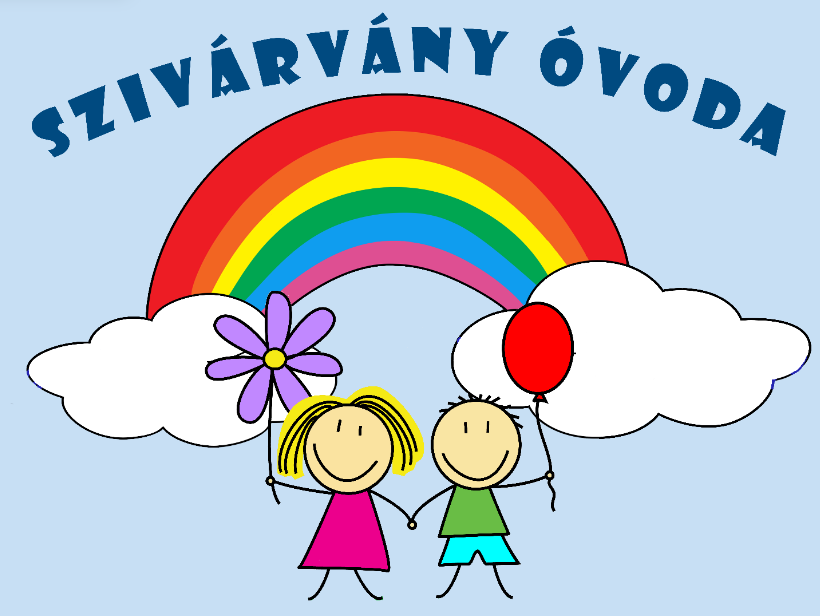 Balatonvilágosi Szivárvány ÓvodaOM: 2019048171 Balatonvilágos, Iskola utca 2.MUNKATERV2021/2022. 2021.09.01.-2022.08.31.Kocsis Gabriellamegbízott intézményvezetőMunkaterv felépítésének vázlataAz intézmény működésével kapcsolatos általános információkDolgozói adatok, munkaszervezésAz intézmény működésének rendjeFejlesztési terv – tárgyi és személyi feltételekA 2021/2022. nevelési év célkitűzéseinek meghatározása – kiemelt     feladatainkA nevelőmunkát segítő környezeti rendszerekAz óvoda vezetése, pedagógiai irányítása2021/2022. nevelési év pedagógiai, tanügy-igazgatási, gazdálkodási és humán     politikai feladatai1.Az intézmény működésével kapcsolatos általános információkÁltalános információk:Intézmény neve: Balatonvilágosi Szivárvány ÓvodaCíme, székhelye: 8171 Balatonvilágos, Iskola u.2. Tel: 88/ 480-032; 30/471-7935Óvoda fenntartója, működtetője: Balatonvilágos Község ÖnkormányzataE-mail: vilagosovi@gmail.com; szivarvany@balatonvilagos.huMegbízott intézményvezető: Kocsis Gabriella óvodapedagógusFogadóórája: minden hónap első hétfőjén 12-14 óraÓvodavezető helyettesi feladatot is ellátó óvodapedagógus, (intézményvezető helyettes): Zsuppánné Kalmár Réka óvodapedagógus A dokumentum jellege: nyilvános Pedagógiai Program: Helyi Nevelési Program „Egészség nevelés a mese nyelvén”Érvényes: 2021.09.01.-2022.08.31.Nyitvatartás: hétfőtől-péntekig 6:45-16:45-ig, napi 10 óra. Csoportok száma: 3 vegyes korosztályú csoportEngedélyezett férőhelyek száma: 70 fő Gyermeklétszám adatok: 2021.09.01. gyermeklétszám: 37 fő, ebből egy gyermek sajátos nevelési igényű, két gyermek beilleszkedési, magatartási, tanulási zavarral küzd, három gyermek halmozottan hátrányos helyzetű-védelembe vett.Óvodánkba 2021 április óta, 14 gyermeket vettünk előjegyzésbe, akik felvétele a KIR-be, érkezésük alapján folyamatosan zajlik.Előzetes felméréseink alapján az iskolába távozó gyermekek létszáma csökkenni fog, így ha beiratkozók számát tudjuk tartani, növelni, óvodánk kihasználtsága is növekedhet.Tanköteles gyermekek száma: 14 főFolyamatosan iratkozó, előjegyzésbe vett gyermekek száma: 10 fő2021.10.01. becsült gyermeklétszám, előreláthatólag 43 fő, az SNI, BTM létszám a vizsgálatok tükrében változhat. A nevelési év második felére, gyermek létszámunk eléri a becsült 47 főt.12 gyermek más településről érkezik.2.Dolgozói adatok, munkaszervezésÓvodapedagógus: 5 fő ebből megbízott intézményvezető: 1 fő, Kocsis Gabriella intézményvezető helyettesi feladatokat is ellátó óvodapedagógus: 1 fő, Zsuppánné Kalmár Réka óvodapedagógusok: Kavecsánszki Marianna, Vargáné Kapitány Éva, Varga KrisztinaDajka: 3 fő, Gyöpös Lászlóné, Matyikóné Kurunczi Andrea, Dalmati KatalinPedagógiai asszisztens: 1 fő, Nagy LajosnéÖsszesen: 9 főA dolgozói állományból 1 fő tartósan távol: Gyed-en, Szöllősi Erika óvodavezető, 1fő nyugdíj előtti felmentési idejét tölti, Király Ferencné dajka. Jelenleg egy óvodapedagógusi álláshely betöltetlen az intézményben. 2022. januárban Nagy Lajosné pedagógiai asszisztens végez óvodapedagógusi tanulmányaival, vele szeretnénk betölteni a jelenleg üres állas helyét. Az óvodapedagógusok kötelező helyettesítésük terhére fedik le a betöltetlen helyet. A 32662013. 8VIII.30.) Korm. rendelet lehetőséget biztosít a nevelést oktatást segítő kollégák számára is, hogy meghatározott időszakokban a gyermekek felügyeletét önállóan is ellássák. Munkaidő beosztás:A munkaidő beosztást a vezető helyettesi feladatokat is ellátó óvodapedagógus készíti el, az intézményvezető hagyja jóvá.Az intézményvezető és helyettese felváltva tartózkodnak az intézmény épületében a nyitvatartási időben, 8-16 óráig.Az intézmény vezetője és helyettese gondoskodnak arról, hogy akadályoztatásuk esetén a vezetői feladatokat a vezető által írásban megbízott személy látja el.Az óvodapedagógusoknak a kötött munkaidejét (32 óra) a gyermekekkel való közvetlen, a teljes óvodai életet magában foglaló foglalkozásra kell fordítani, a munkaidő fennmaradt részében, legfeljebb heti négy órában a nevelést előkészítő, azzal összefüggő egyéb pedagógiai feladatok, a nevelőtestület munkájában való részvétel, gyakornok szakmai segítése, továbbá eseti helyettesítés, melyet az intézményvezető rendelhet el, az óvodapedagógus számára- lehet fordítani.Dajka és a pedagógiai asszisztens heti kötött munkaideje 40 óra.326/2013. (VIII.30.) Korm. rendelet 33/B. § (5): Ha az óvoda reggel 8.00 óra előtt vagy a délutáni időszakban nem fejlesztő, iskola-előkészítő vagy más, kifejezetten nevelési jellegű foglalkozást szervez, ezen időszakokban a gyermekek felügyeletét nevelő-oktató munkát közvetlenül segítő munkakörben foglalkoztatott személy is elláthatjaMunkaidő kedvezmények:Heti munkaidő: 40 óraMegbízott intézményvezető csoportban töltendő heti kötelező óraszáma: 12 óraHelyettesi feladatot is ellátó óvodapedagógus csoportban töltendő heti kötelező óraszáma: 32 óraÓvodapedagógus csoportban töltendő heti kötelező óraszáma: 32 óraA pedagógusok heti váltásban, a munkarend szerinti időben dolgoznak.A munka szervezése:A feladatokat jelen munkatervben meghatározottak figyelembevételével kell elvégezni, mely személyekre lebontva elkészült.A dolgozókat a havi munkaidő nyilvántartás alapján kell nyomon követni, és elszámolni.A beosztás szerinti munkavégzés, és annak dokumentálásának ellenőrzése az intézményvezető, intézményvezető helyettes feladata.A részletes munkaidő beosztásokat az intézményvezetőnél lehet megtekinteni.Az óvodapedagógusok heti váltásban dolgoznak. Az óvoda dolgozói minden augusztusban munka- és tűzvédelmi oktatáson vesznek részt.Munkánkat az év folyamán heti rendszerességgel a siófoki gyermekjóléti szolgálat munkatársa is segíti. Segítséget nyújtanak az óvodapedagógusoknak és  a szülőknek is . Óvodapedagógus délelőttös munkarend:6:45- 13:15; 7:15-13:45; 7:30-14:00Délutános munkarend:9:45-16:15; 10:15-16:45A dajkák munkarendje:6:00- 14:00/ 9:00- 17.00A pedagógiai asszisztens munkarendje:8:00- 16:003.. Az intézmény működési rendjePedagógiai adminisztrációs feladatok az intézményben:OSAP statisztikai jelentésKIR vezetéseÓvodai törzskönyv vezetéseSZMSZ, P.P., Házirend éves aktualizálásaNevelési év beszámolójaÉves munkaterv elkészítéseÓvodai napirend elkészítéseÓvodai heti rend elkészítéseTovábbképzési program (pedagógusokra)Beiskolázási terv (pedagógusokra)Felvételi előjegyzési napló vezetéseFelvételi és mulasztási napló vezetéseÓvodai csoportnapló vezetéseTematikus tervek elkészítéseÉves tevékenységi tervek készítése, kiegészítéseGyermek fejlődésének nyomon követése, értékelés dokumentációjaJegyzőkönyvek vezetése (nevelőtestületi, megbeszélés stb.)Gyermeki jogokkal kapcsolatos határozatok (felvétel, átvétel)Szakvélemények adminisztrációjaGyermekvédelmi tevékenység dokumentálásaGyermekbalesetek nyilvántartása, jegyzőkönyvekGyermekbalesetek megelőzésére tett intézkedések dokumentálása/ csoport naplóbanIktatásIntézményi levelezésÖnértékelés dokumentációjaTanfelügyelet dokumentációjaPedagógusi minősítés dokumentációjaBeszámolók, cikkek írásaEllenőrzési naplók vezetéseHigiéniai, takarítási, karbantartási, tisztítószer felhasználási naplók vezetése Étkezési ívek vezetéseA nevelési év rendje: A 2021/2022. tanév rendjéről szóló 2062021.(VI.8.) EMMI rendelet áttételesen keretet ad az óvodai nevelés évének is.Az óvodai nevelési év 2021. szeptember 1.-től, szerda, 2022. év augusztus 31.-ig, szerda tart.Az óvodai „oktatási év” 2021.szeptember 1.-től, szerda, 2022. május 31.-ig, kedd tart.Az óvoda nyitvatartási ideje:A foglalkozásokat a szülők nagyobb többségi igényeinek megfelelően szervezzük, eleget téve a gyermek napközbeni ellátásával kapcsolatos feladatoknak.Az intézmény hétköznapokon, hétfőtől- péntekig 6 óra 45 perctől - 16 óra 45 percig tart nyitva. A napi nyitvatartási időt lépcsőzetes kezdéssel és zárással oldjuk meg, reggel 6 óra 45 perctől - 7 óra 30 percig, délután 15 óra 30 perctől – 16 óra 45 percig. Ebben az időszakban a csoportok összevontan működnek.Óvodai karbantartási szünet időpontja: Munkálatoktól függően 2-4 hét, augusztusban. Ebben az évben 2022.08.08.-2022.08.31.-ig tervezzük, a Fenntartó engedélyével. A zárva tartás pontos idejéről 2022. február 15-ig értesítjük a szülőket. A nyári karbantartási munkálatok alatt, balesetvédelmi és higiéniai okok miatt ügyeletet nem biztosítunk. Csoport összevonásokat alkalmazunk szakmai nevelés nélküli munkanapon, nyári időszakban, valamint iskolai őszi, téli, tavaszi szünetek ideje alatt, amennyiben a gyermeklétszám olyan mértékben csökken, hogy azt szükségessé teszi.  Eltérő az óvodai munkarend, a gyermekek fogadásának rendje abban az esetben is, ha a nemzeti ünnepek, illetve más ok miatt az általános munkarend, a munkaszüneti napok rendje is eltérően alakul.Az iskolai őszi szünet: 2021. október 23-tól 2021. november 1-ig tart.Az iskolai téli szünet: 2021. december 22-től 2022. január 02-ig tart. Az iskolai tavaszi szünet: 2022. április 14-től 2022. április 19-ig tart. Az iskolai tanév vége: 2022.június 15.A nyári karbantartási szünet kivételével az óvodai elhelyezést biztosítjuk.Szakmai munkanapok:Évente maximum 5 nap nevelés nélküli szakmai munkanap vehető igénybe.2021.10.06. (szerda) Tanfelügyelet-tájékoztatás szaktanácsadó bevonásával/ Tóthné Keszeg Ildikó szaktanácsadó POK.; diabétesz továbbképzés külső helyszínen. 2021.12.11. (szombat) nevelőtestületi értekezlet, fejlődési naplók előkészítése, iskolaérettséggel kapcsolatos teendők, karácsonyi készülődés.2022.02.25.(péntek) félévzáró alkalmazotti értekezlet. I. félév értékelése, tapasztalatok. II. félév feladatainak előkészítése esetleg módosítása az I. félév tapasztalatai alapján.2022.04.01.(péntek) nevelőtestületi értekezlet, 7. pedagógus kompetencia alkalmazása az óvodában: Fenntartható óvoda, műhelymunka, előadó: Csór Krisztina kézműves: Hasznos hulladék. / 7. „a környezeti nevelésben mutatott jártasság, a fenntarthatóság értékrendjének hiteles képviselete és a környezettudatossághoz kapcsolódó attitűdök átadásának módja”2022.06.17.(péntek) tanévzáró alkalmazotti értekezlet. A 2021/22. „oktatási” év lezárása, tapasztalatok összegzése. Nyári óvodai élet feladatai. A konkrét időpontról a szülőket 7 nappal előbb tájékoztatjuk. Programjaink teljes listáját a szülők, első szülői értekezleten kézhez kapják és a csoportok zárt oldalain, az óvoda faliújságján is közzé tesszük. A dolgozó szülők gyermekei részére ez alatt az idő alatt előzetes szülői igény alapján ügyeletet biztosítunk.Nyílt napok:Évente két alkalommal nyílt napot szervezünk: Az óvoda iránt érdeklődő szülők és gyermekeik számára tavasszal, 2022.04.08.-án „Ovihivogató” néven. Ez alkalommal kitárjuk az óvoda kapuit, bepillantást engedünk mindennapi életünkbe. A már beiratkozott, új gyerekek számára augusztus utolsó péntekjén, 2022.08.26.-án, „Ovinyitogató” néven. Ez alkalommal ismerkedésre, játékra invitáljuk a gyereket és szüleiket.  Nyílt napjainkról az óvodai hirdető táblán, nyílt, zárt Facebook oldalán, mailben tájékoztatjuk a szülőket. Óvodánk honlapjának elindítása égető feladatunk, melyet a Fenntartó segítsége nélkül nem tudunk megoldani! Rendelkezünk nyílt Facebook oldallal, / Balatonvilágosi Szivárvány Óvoda/ de a különböző ellenőrzése alkalmával felhívták a figyelmünket arra, hogy ez a lehetőség, nem hivatalos. A foglalkozások rendje:Az harmadik élet évét betöltött gyermekek óvodába fogadása, beszoktatása egész évben folyamatosan és fokozatosan történik, a csoportok befogadási terve szerint, a szülőkkel egyeztetve. 2, 5 éves gyermekeket az óvodai nevelési, „oktatási” év kezdetétől/ szeptember 01.-május 31./az óvodai „oktatási” év végéig végezzük. Óvodavezetői engedéllyel, méltányos esetben ez változhat. Pedagógiai-szakmai, munkaszervezési szempontokat figyelembe véve nem tartjuk pozitív elérhető eredménynek a 2,5 éves gyermekek nyári beszoktatását.   A készség- és képességfejlesztő foglalkozásokat, kezdeményezett tevékenységeket minden csoportban 2021. szeptember 15-től - 2022. május 31-ig, délelőttönként tartjuk. A kötelezően nyújtandó fejlesztő, logopédia, gyógytestnevelés is a délelőtti órákban zajlik. Az ötödik életévüket betöltött gyermekek számára a csoportokban, az óvónőjük által végzett játékos iskola előkészítés folyik.A „Bozsik-foci” program is a délelőtti órákban nyújt mozgásos tevékenységet a gyerekeknek. E program keretében a gyerekek ovis bajnokságokon is részt vesznek.Tevékenységeinket színesíteni kívánjuk helyi mesteremberek meghívásával is. A szülők által finanszírozott foglalkozásokat a délutáni órákban, a pihenő idő után szervezzük. Ebben az évben terveink között szerepel angol, sakk, Zumba, hittan foglalkozások szervezése a szülők igényi szerint.Felkutatjuk a különböző gyermek pályázati lehetőségeket, melyekkel ösztönözzük gyermekeinket az alkotásra, fejlesztjük az egészséges versenyszellemet.Elkészítettük az óvoda online tevékenységi tervét, így felkészültünk az esetleges járvány negatív hatásaira is. Karantén, vagy rendkívüli zárás esetén a csoportok zárt oldalain ilyen formában is kapcsolatban maradhatunk a gyerekekkel, szülőkkel. Nyári hónapok alatt szabadidős tevékenységet szervezünk az óvodát igénybe vevő gyermekeink számára. Mivel országunkban a nyári forróság egyre fokozódik, mely a kis gyermekek szervezetére veszélyesebb és megterhelőbb, szükségesnek látjuk klíma beszerelését az épület egyik termébe. Az óvoda napirendje:Az óvodai napirendet úgy alakítjuk ki, hogy a szülők, a házirendben meghatározottak szerint, gyermeküket az óvodai tevékenység zavarása nélkül behozhatják, illetve hazavihetik. A szülők délután folyamatosan vihetik haza gyermekeiket igényeik szerint. Kérjük, a szülőket az étkezések ideje alatt ne zavarják meg a csoport életét, gyermeküket az óvoda előterében várják meg.A napirend szervezésekor figyelembe vesszük, hogy a gyermekek nagyobb közössége reggel 8 órától, délután 16 óráig veszi igénybe az óvodai foglalkozásokat. Ennek ismeretében délelőtt szervezzük az egyéni fejlesztéseket, sétákat, kirándulásokat. A tevékenységek (mozgás, külső világ tevékeny megismerése, matematikai tartalmú tapasztalatok, mese-vers, ének-zene, rajz, mintázás, kézimunka) tervezésénél figyelembe vesszük az aktuális ünnepeket, évszakok jellemzőit. A délutáni pihenőt minden gyermeknek biztosítjuk.Az intézménynek a szülők írásbeli nyilatkozatát be kell szerezni minden olyan óvodai döntéshez, amelyben a szülőre fizetési kötelezettség hárul pl. közösen tervezett kirándulások, színházlátogatás, foglalkozások stb. Az intézménynek a szülők írásbeli nyilatkozatát be kell szerezni ahhoz, hogy gyermekük fényképezését igénylik-e, hozzájárulnak-e szakmai munka dokumentálásához csatolandó tevékenységeket megörökítő fényképezéshez, videofelvételhez, valamint a gyermekekről készült felvételek a csoportok zárt, az óvoda nyílt Facebook oldalain megjelenhetnek-e?Fakultatív hit-és vallásoktatás:Óvodánkban felmérjük a szülők igényét a fakultatív hit-és vallásoktatás iránt, melyhez a napirendben biztosítjuk a megfelelő helyet és időt az érdeklődök számára. Az utóbbi 2 évben nem volt lehetőségünk e szolgáltatást biztosítani, mivel nem történt felkérés az egyház részéről. Természetesen, ha e terület képviselői megkeresik intézményünket, szívesen építjük napirendünkbe a hit-és vallásoktatást.Napirend:6:45-7:30 gyülekező a Ficánka csoportban, szabad játék7:30-9:00 szabad játék saját csoportban, mosdó használat, reggeli, barkácsolás9:00-10:30 kötött és kezdeményezett tevékenységek, fejlesztések10:30-12:00 mosdó használat, öltözés, szabad játék az udvaron, séták12:00-12:30 ebéd, mosdó használat12:30-14:30 mese, csendes pihenő,14:30-15:30 ébresztő, mosdó használat, uzsonna15:30-16:45 szabad játék összevont csoportban vagy az udvaron, egyéb foglalkozások, hazamenetelNemzeti ünnepek, hagyományok, helyi hagyományok: Cél: Az ünnepekkel, megemlékezésekkel élményt nyújtani, örömet szerezni a gyermekek számára. Megismertetni a szülőföld, a helyi hagyományok, néphagyományok, a nemzeti és családi kultúra értékeit.Feladat: Minden jelentős óvodai programról megfelelő terv elkészítése, illetve az előző éviek szükséges módosítása (ünnep felelősei). A program forgatókönyvének elkészítése, minden résztvevő számára az anyag biztosítása - minimum 1 héttel korábban- a programfelelősök feladata. Az ünnepek lebonyolításáért teljeskörűen ők a felelősök. / dekoráció, szervezési feladatok, tájékoztatás, egyeztetések. / Jeles napjaink:Jeles napjainkat 1-2 hetes projektekben dolgozzuk fel.Állatok Világnapja (okt.04.) Felelős: Napocska csoportGyűjtés a siófoki állatmenhely javára, menhelyi kutya látogatása az óvodában; vetélkedő az óvoda udvarán a szülők bevonásával, SzM közreműködésével - díjazás szponzorok segítségével; helyi kisállat bemutató; Mini- Zoo bemutatóVíz Világnapja (03.22.) Felelős: Ficánka csoportDRV rajzpályázaton részvétel, siófoki vizes programokon az óvoda nagycsoportosai vesznek részt; vízi rendészeti előadás a gyerekeknek a nyári Balaton örömeiről, veszélyeiről; védőnő játékos előadása a víz, kedvező élettani hatásairól.Föld napja (04.22.) Felelős: Micimackó csoportHátizsákos kirándulás, ügyességi feladatok a Balaton parton, közben szemétszedés.Madarak és Fák Napja (05.10.) Felelős: Napocska csoportMadarász, solymász bemutató; virág, faültetés az óvodában és a faluban.2021/2022-os nevelési év ünnepei, rendezvényei, tevékenységei, szűrések az intézményben:(Program, dátum, felelős)Óvodai egyéb feladatok, felelősök:4.Fejlesztési terv – tárgyi és személyi feltételek1. Környezeti (személyi, - tárgyi) feltételek, változások az intézményben:Az intézmény a jogszabályoknak a közoktatási terület jogszabályainak megfelelően működik, a jogszabályok változásaira rugalmasan reagál. Szükséges az intézmény alapdokumentumainak folyamatos felülvizsgálata. (Alapító Okirat, SZMSZ, Házirend, Pedagógiai Program). Ezen okiratok felülvizsgálata a nyár folyamán megtörtént. Lehetőségeink szerint a törvényi, jogszabályi követelményekhez igazítottuk őket. E területen még vár ránk feladat ebben a nevelési évben is. Az óvoda, hiányzó kötelező szabályzatai is elkészültek, a meglévők a hatályos jogszabályi, törvényi előírásokhoz igazítva töltik be feladatukat.Feladatunk továbbra is, hogy az óvoda épülete és a nevelő- személyiségfejlesztő munkához szükséges környezeti feltételek a lehető legjobban szolgálják a pedagógiai program megvalósulását. A nevelési évet gyermekeink tiszta, egészséges és esztétikus környezetben kezdhetik meg. A 2020/21.-es nevelési évben a nyári karbantartás ideje alatt a következő fejlesztések, újítások valósultak meg:Micimackó csoport, konyha, raktár festése.Porszívó beszerzése/ rendkívüli kiadás.Konyhai fogyó eszközök pótlása.1 db mikrofonos hangfal vásárlása.Mikrohullámú sütő vásárlása/ANTSZ követelmény.Hűtőszekrény vásárlása/ ANTSZ követelmény. Kispárnák, gyermektörölközők cseréje.Udvari hulladéktároló beszerzése.Homokozó játékok és tárolók cseréje.Előkert murvázása, szegély betonozása/ szülői hozzájárulás.Szennyvízrendszer tisztítása, vízszivárgás megszüntetése/ rendkívüli kiadás.Redőnyök javítása/ rendkívüli kiadás.Szőnyegek tisztítása.Udvari játékok törvényben előírt felülvizsgálata.IKT eszközök beszerzése/ Mathiasz-Innopark Kft. anyagi támogatásával/ rendszergazda alkalmazása.A szakmai értékek megőrzéséhez és a továbbfejlesztéshez az anyagi szükségletek biztosítását a fenntartó maximálisan támogatja.Az óvodai élet tevékenységformáihoz az eszközeink, felszereltségünk átlagos, feladatunk a folyamatos karbantartás és bővítés. Az óvoda internet elérése több esetben csak korlátozottan biztosított, mely nagyban megnehezíti munkánkat.  A 2021/22.-es nevelési évben a következő fejlesztéseket, felújításokat tervezzük:Az elkülönítő, folyosó, és az iroda festése.Konyhai fogyóeszközök pótlása.Gyermek takarók cseréje.Gyermek öltözőszekrények cseréje.Gyermek biciklik, motorok beszerzése, cseréje.Klíma beszerelése a Napocska csoportban.Biztonsági kamera rendszer kiépítése.Internet hálózat fejlesztése.Kerítés, udvari játékok festése/ szülői segítségUdvari játékok javítása a felülvizsgálatuk alapján.Az intézmény minőségének fejlesztése részeként az intézmény tárgyi eszközeinek fejlesztései a fenntartó anyagi lehetőségeihez igazodva valósulnak meg.A gyermekek mozgásigényének szolgálatában, a mindennapos és kötelező testneveléshez tornaterem hiányában, a szabadban, az öltözőben és a csoportszobában van lehetőség. A kötelezően biztosított gyógytestnevelés foglalkozást vagy csoport összevonással, mely nem minden esetben megvalósítható, vagy az öltözőben tudjuk megvalósítani, mely nem ideális helyszín a tevékenységhez.   Óvodánk nagy vonz ereje, a hatalmas udvarunk, árnyékolt KRESZ pálya a gyermekek változatos mozgásigényének kielégítésére ad lehetőséget. Pályázatok segítségével, szeretnénk udvarunkat a 2,5 éves korosztály számára is „játszhatóvá” tenni, mivel egyre több ilyen korú gyermek kér felvételt óvodánkba. 2. Személyi feltételek:Az óvoda emberi erőforrások rendszerének alapja és részese a gyermek. A szülők szerepe nagyon meghatározó, hiszen a gyermek elsődlegesen a szülőké, a családé. A gyermek magával hozza, egyéniségében hordozza a család szokásrendszerét, emberi és érzelmi viszonyait, szocializációs hátterét. A szülő maga is naponta személyes kapcsolatot tart az óvoda dolgozóival, elvárásai elképzelései vannak az óvodában folyó munkával kapcsolatban. Az Óvodai Nevelés Országos Alapprogramja egyértelműen kimondja, hogy a gyermek nevelése elsősorban a család joga és kötelessége, és ebben az óvodának kiegészítő, esetenként hátránycsökkentő szerepe van. Az óvodának fel kell vállalni a családok komplex segítését, amelynek középpontjában a gyermek áll.Az intézmény belső környezetét, hangulatát, szakmai színvonalát, pedagógiai munkáját az óvodában dolgozó emberek közössége alakítja, a makró- és mikrokörnyezetet alkotó személyek közvetlen közreműködésével.Az óvoda emberi erőforrás politikája arra irányul, hogy munkavállalói rendelkezzenek a szolgáltatást igénybe vevők által elvárt követelmények kielégítéséhez szükséges szakmai felkészültséggel, tudással, gyakorlati jártassággal, etikus hozzáállással, felelősségtudattal és megfelelő döntési képességgel. A 2021/22-es évben Kavecsánszki Marianna óvodapedagógus kezdi meg tanulmányait a Kodolányi János Egyetem közoktatás vezető másoddiplomás képzésén, önköltséges formában. Kocsis Gabriella ÁBPB képzésen vesz részt önkormányzati finanszírozással. Nagy Lajosné folytatja tanulmányait a Kaposvári Egyetem óvodapedagógus szakon, önköltséges formában. Két dajkának: Gyöpös Lászlóné, Matyikóné Kurunczi Andrea a HACCP képzés lesz esedékes ebben a nevelési évben. Az 1-es típusú diabétesszel élő gyermekek ellátására kiírt képzésen Zsuppánné Kalmár Réka, Kavecsánszki Marianna vesznek részt. A dolgozói létszám a 2020/21 év közben 1 fő óvodapedagógussal nőt, egy fő dajka személyével csökkent. A meghirdetett: Szöllősi Erika óvodavezető/óvodapedagógus álláshelyét tölti be határozott időtartamban 2021.03.16.-2023.05.27. Kavecsánszki Marianna óvodapedagógus a Napocska csoportban. A vezetői feladatokat Kocsis Gabriella vette át 2020.11.02.- 2021.12.29. –ig.  A Ficánka csoport dajkája Király Ferencné nyugdíj előtti felmentési idejét tölti 2022. április 4.-ig. Helyét a korábban az intézményben pedagógiai asszisztensként dolgozó, Dalmati Katalin veszi át a csoport új dajkájaként szeptembertől.A 2022.-es évben Matyikóné Kurunczi Andrea a Micimackó csoport dajkája is nyugdíjba vonul. Előzetes információk alapján ez az időpont 2022 április és december között történik meg, tehát egy dajka felvétele lesz indokolt. Nagy Lajosné pedagógiai asszisztens 2022 februárjában végez óvodapedagógusi tanulmányaival, onnantól óvodapedagógusi munkakörben szeretnénk foglalkoztatni. Ez időtől, mivel Dalmati Katalin visszakerül pedagógiai asszisztensi munkakörébe egy dajka felvétele lesz esedékes az intézményben. Ezek tekintetében 2021, szeptembertől, 5 fő óvodapedagógussal, 1 fő pedagógiai asszisztenssel, 3 fő dajkával kezdjük meg nevelő munkánkat.  Két csoportban, / Napocska, Ficánka, / két óvodapedagógus és egy-egy dajka neveli a gyermekeket. A Micimackó csoportban egy óvodapedagógus egy pedagógiai asszisztens és egy dajka látja, el a feladatokat. Állandó pedagógus párok kialakításával igyekszünk kielégít5.ni a gyermekek érzelmi biztonságát.5.A 2021/2022. nevelési év célkitűzéseinek meghatározása – kiemelt feladatainkA nevelőmunkát meghatározó dokumentumok:A munkaterv jogszabályi háttere: 2021/2022.tanév rendjéről szóló 20/2021. (VI.8.) EMMI rendelet2011.évi CXC törvény (Nkt.) változásai1993. évi LXXIX. közoktatásról szóló tv. A jogszabályi változások figyelembevételével. 2011. évi CXC. törvény a nemzeti köznevelésről229/2012.(VIII.28.) Korm. rendelet a nemzeti köznevelésről szóló 2011. évi CXC. törvény egyes rendelkezéseinek végrehajtásáról 20/2012 (VIII.31.) EMMI rendelet a nevelési-oktatási intézmények működéséről és a köznevelési intézmények névhasználatáról213/2011.(X.14.) Korm. r. a közalkalmazottakról szóló 1992. évi XXXIII. t. Végrehajtásáról a közoktatási intézményekben tárgyú 138/1992. (X.8.) Korm. r. és a közoktatásról szóló 1993. évi LXXIX. törvény végrehajtásáról rendelkező 20/1997.(II.13.) Korm. r. módosításáról32/2012. (X. 8.) EMMI rendelet a Sajátos nevelési igényű gyermekek óvodai nevelésének irányelve és a Sajátos nevelési igényű tanulók iskolai oktatásának irányelve kiadásáról. 1. melléklet a 32/2012. (X. 8.) EMMI rendelethez 1997. évi XXXI. törvény a gyermekek védelméről és a gyámügyi igazgatásról 326/2013. (VIII. 30.) Korm. rendelet a pedagógusok előmeneteli rendszeréről és a közalkalmazottak jogállásáról szóló 1992. évi XXXIII. törvény köznevelési intézményekben történő végrehajtásáról Oktatási Hivatal: Útmutató a pedagógusok minősítési rendszeréhez Kiegészítés az Oktatási Hivatal által kidolgozott Útmutató a pedagógusok minősítési rendszeréhez felhasználói dokumentáció értelmezéséhez. Óvodai nevelés Oktatási Hivatal: Országos tanfelügyelet. Kézikönyv óvodák számára 363/2012.(XII.17.) Korm. rendelet az Óvodai nevelés országos alapprogramjárólAz Óvodai Nevelés Országos Alapprogramja és módosításai: 363/2012.(XII.17.) Korm. rendelet módosításaA Balatonvilágosi Szivárvány Óvoda Pedagógiai Programja, Házirendje, SZMSZ-e, elvárás rendszere.1.Az intézmény kiemelt céljai és feladatai: Elsődleges cél az óvoda Helyi Nevelési Pedagógiai Programjában, elvárás rendszerünkben meghatározottak szerint az egészséges életmódra, fenntartható életvitelre nevelés, környezettudatos magatartás kialakítása, az anyanyelvi, értelmi nevelés, az érzelmi, erkölcsi, értékorientált közösségi nevelés megvalósítása, biztosítása. Alapelvi szintű szabály, hogy a köznevelés egészének egyik meghatározója az egészséges életmódra nevelés {Nkt.1.§ (2) bek.}  Lemorzsolódás, hátránycsökkentés: adott esetben migráns, külföldről hazaköltöző, gondozásba vett gyermek inkluzív nevelésére vonatkozó feladatok végig gondolása. Óvodánk három ideiglenesen nevelő szülőnél elhelyezett gyermeket nevel. A gyermekek rossz megélhetési körülmények és gyermek bántalmazás címén kerültek ki a családokból.  Tehetséges gyermekek támogatása pályázatok és helyi lehetőségek felkutatásával.  Alapfeladat a gyermeki személyiség teljes kibontakozásának elősegítése, az emberi jogok és a gyermeket megillető jogok tiszteletben tartásával, oly módon, hogy minden gyermek egyenlő eséllyel részesülhessen színvonalas nevelésben.  Törvényes és színvonalas intézményműködés biztosítása. Az anyanyelvi, értelmi nevelés:Az anyanyelvi nevelés valamennyi tevékenységi forma keretében megvalósítandó feladat. Az anyanyelv fejlesztése és a kommunikáció különböző formáinak alakítása- beszélő környezettel, helyes mintaadással és szabályközvetítéssel az óvodai nevelőtevékenység egészében jelen van.Az óvodában a tanulás folyamatos. A világ megismertetése folyamán minden gyermek a cselekvő gyakorlat során jusson ismeretekhez. Célunk a gyermek megismerési vágyának, kíváncsiságának, érdeklődésének sokoldalú kielégítése, ezáltal értelmi képességeinek fejlesztése (érzékelés, észlelés, figyelem, emlékkezet, képzelet, gondolkodás, kreativitás). A magyar gyermekköltészet, a népi, dajkai hagyományok, népmesék, a magyarság történelmét feldolgozó mondavilág, klasszikus és a kortárs irodalmi műveknek kiemelt helyet biztosítunk tevékenységeinkben. Munkánkat a SMPSZ logopédusa is segíti.Érzelmi nevelés, értékorientált közösségi nevelés:Az óvónő feladata a közvetlen testi- érzelmi kapcsolat megteremtésén, a példaadáson kívül a csoport közös életének megszervezése, a nemzeti identitástudat, a keresztény kulturális értékek, a hazaszeretet, családhoz való kötődés, az óvoda szokás és szabályrendszerének gyermekhez alkalmazkodó kialakítása. Az értelmes fegyelem, a közös élet biztonsága és nyugalma nagymértékben függ a csoport életét szabályozó szokásrendszertől. Figyelnünk kell arra, hogy szokásaink ne merevedjenek meg.Az egyéni örömök mellett egyre inkább kapjanak szerepet a természeti és emberi környezet megbecsülése, közösen megélt örömök.Az egészséges életmód kialakítása:A szomatikus nevelés alatt egészségnevelésünk gyakorlatában a gyermekek testi, szervi egészségének védelmét, testi szükségleteik kielégítését, szervezetük edzését, illetve az egyes kisebb testi rendellenességek korrekcióját értjük. Célunk: - az egészséges életvitel igényének alapozása, kiemelten az online tartózkodás csökkentésével. - egészséges táplálkozási szokások és a kulturált étkezési magatartás kialakítása, (gyümölcsnap, magas cukor, só zsír-tartalmú ételek csökkentése a konyhával egyeztetve, zöldség, gyümölcs, tejtermékek fogyasztásának ösztönzése) - egészséges, edzett gyermekek nevelése, (mindennapos testnevelés, sport délelőtt-bemutató, ovi-Zumba, ovi-foci, Bozsik-program, gyógytestnevelés) - ez egészségmegőrzés szokásainak alakítása, (fogmosás szokásainak alakítása, nyugodt pihenő idő biztosítása, napirend) - a környezet higiénéjének védelmére nevelés, a természetes és mesterséges környezet óvására való készség kialakítása.- a környezet védelméhez és megóvásához kapcsolódó szokások, környezettudatos, fenntartható magatartás alapozása. - Az Nkt. 2021. szeptember 1. napján hatályba lépő módosítása a 2021/22. nevelési évtől kötelezettséget telepít az óvodákra az inzulin függő cukorbetegségben szenvedő, óvodai nevelésben résztvevő gyermekek indokolt esetben történő, intézményben megvalósuló speciális ellátása tekintetében.További céljaink: Az óvodai Pedagógiai Program keretében, különböző tevékenységeken keresztül eljuttatni a gyermekeket az egyéni képességeiknek megfelelő optimális fejlettségi fokra. Az óvoda szabályozó dokumentumainak (PP, SZMSZ, Házirend) egységes értelmezése, gyakorlati megvalósítása. A szervezet szakmai színvonalának további erősítése, pályázati lehetőségek felkutatása, tehetség ígéretek gondozása, lehetőség szerint kapcsolatok kialakítása más óvodák pedagógusaival tapasztalatszerzés és tapasztalatátadás céljából. A célok elérését támogató kiemelt feladataink: A gyermekek számára színes, változatos tevékenységi formák, programok kínálása, melyben fejlődnek képességeik, valamint megvalósulnak az egészségnevelési, nemzeti identitás és a környezetvédelem harmonikus magatartási formái. A gyermeki én kibontakoztatásának segítése, a kialakuló társas kapcsolatok, szocializációs törekvések támogatása. Törekedni kell a gyermeki alkotások közösségi rendezvényen való bemutatására és a tehetségek bátorítására. A gyermekek egyéni fejlettségi állapotára épülő nevelés és fejlesztés családjaik széleskörű bevonásával. A gyermeket olyan tapasztalatok birtokába juttatni, amelyek a környezetében való életkorának megfelelő biztos eligazodáshoz tájékozódáshoz szükségesek.Felkészülés a külső tanfelügyeleti szakmai ellenőrzésekre és a pedagógusok előmeneteli rendszerének alapját képező minősítési rendszer bevezetésére. Az intézményvezetés felelőssége a nevelőtestület felkészítése a tanfelügyeleti ellenőrzésre, ennek érdekében az intézményi önértékelés jogkövető megszervezése, a tevékenységlátogatási, dokumentumellenőrzési intézményi gyakorlat megújítása. A pedagógusok felelőssége abban áll, hogy a nevelési tevékenység és foglalkozáslátogatás, és az azt követő interjú, valamint a dokumentumellenőrzés során úgy a belső, mint a külső ellenőrzésnél felkészültségüket, pedagógiai kompetenciájukat, hivatásszeretetüket bizonyítsák, hiszen az intézményről alkotott képet az egyes pedagógusok és a vezetés összteljesítménye adja. Mind a belső, mind pedig a külső szakmai ellenőrzések során annak feltárása folyik, milyen módon és mértékben jelennek meg a pedagógus munkájában az alábbi szakmai tartalmak: Az általános pedagógiai szempontoknak való megfelelés, Az Óvodai nevelés országos alapprogram nevelési céljainak való megfelelés, Az intézmény pedagógiai programjának, elvárásrendszerének való megfelelés. Az intézményi önértékelés (teljesítményértékelés), valamint minősítővizsgán és a minősítési eljárás során a pedagógusnak a mesterségbeli tudásáról kell számot adnia. Pedagóguskompetenciák a 326/2013. (VIII. 30.) Korm. rendelet szerint: 1. Szakmai feladatok, szaktudományos, szaktárgyi, tantervi tudás 2.Pedagógiai folyamatok, tevékenységek tervezése és a megvalósításukhoz kapcsolódó önreflexiók 3. A tanulás támogatása 4.A gyermek személyiségének fejlesztése, az egyéni bánásmód érvényesülése, a hátrányos helyzetű, sajátos nevelési igényű vagy beilleszkedési, tanulási, magatartási nehézséggel küzdő gyermek többi gyermekkel, együtt történő sikeres neveléséhez, oktatásához szükséges megfelelő módszertani felkészültség 5.A gyermek csoportok, közösségek alakulásának segítése, fejlesztése, esélyteremtés, nyitottság a különböző társadalmi-kulturális sokféleségre, integrációs tevékenység. 6.Pedagógiai folyamatok és a gyermekek személyiségfejlődésének folyamatos értékelése, elemzése 7. Kommunikáció és szakmai együttműködés, problémamegoldás 8. Elkötelezettség és szakmai felelősségvállalás a szakmai fejlődésért 9. Környezeti nevelésben mutatott jártasság, a fenntarthatóság értékrendjének hiteles képviselete és a környezettudatossághoz kapcsolódó attitűdök átadásának módja.Országos tanfelügyelet. Kézikönyv óvodák számára című dokumentum alapján - minőségelvű működésünk garanciájaként – tanfelügyeleti és minőségi szakértőnk támogatásával óvodánk Önértékelési rendszerének összeállítása. 2. Részcélok Olyan, fejlődési szempontból megfelelő tevékenységrendszer előtérbe helyezése, amelyek mind a kognitív, mind a nem kognitív készségek elsajátítását elősegítik, ugyanakkor elismerik a játék fontosságát, amely a kudarcmentes iskolakezdés, eredményes tanulás szempontjából kulcsfontosságú; A színvonalas kisgyermekkori nevelés biztosítása minden gyermek számára, különösen a társadalmi-gazdasági szempontból hátrányos helyzetű, migráns vagy roma háttérrel rendelkező, illetve a sajátos nevelési igényű, ezen belül a fogyatékkal élő gyermekek részére; Az óvodai nevelés minőségi színvonalának további erősítése valamennyi kulcsszereplő, köztük a családok, a szakszolgálati, a szociális és az egészségügyi hálózatok bevonásával.Az óvodapedagógus, az intézményvezető, és a pedagógiai és nevelő munkát segítő dajka, pedagógiai asszisztens, szakmai felkészültségének fejlesztése.A gyermekek testi képességeinek fejlesztése segítségével a testi-lelki-szellemi harmónia megteremtése; a mindennapi mozgás megkedveltetése változatos mozgásformák által. 6.A nevelőmunkát segítő környezeti rendszereA kapcsolatok fontosságát, kialakítását elsősorban a gyermek érdekének figyelembevételével kell kialakítani. A kapcsolattartás minél szélesebb körben valósuljon meg.1. Óvodai nevelőmunkát segítő szakemberek: Logopédus, fejlesztőpedagógus, igény szerint gyógypedagógus, gyógytestnevelő, látja el a gyermekeket, szakvélemények, beutaló alapján heti rendszerességgel, intézményünkben. Somogy Megyei Pedagógiai Szakszolgálat Siófoki Tagintézménye látja e feladatokat. 2. Családdal való kapcsolattartás:Az óvoda csak a családdal együtt képes a minőségre. Az óvodai nevelés a családi neveléssel együtt szolgálja a gyermek fejlődését. Ennek alapvető feltétele a családdal való szoros együttműködés.Célja: A gyermekekkel és a szüléikkel való kapcsolatrendszer minél szélesebb kialakítása, a korrekt és folyamatos tájékoztatása a gyermek fejlődéséről, kölcsönös bizalom kialakítása a gyermek együtt nevelése érdekében. Ennek színterei:- családlátogatások, szükség szerint- személyes beszélgetések,- szülői értekezletek,- nyílt napok, - fogadó órák,- szülői szervezet értekezletei,- nyilvános ünnepélyek, közös rendezvények,- a faliújságra kifüggesztett információkon keresztül,- e-mail - zárt, illetve nyílt Facebook oldalak,-honlap-Világosi HírmondóCsaládlátogatások: Prevenciós és terápiás családlátogatások szükség szerint a védőnő, / Márton Lászlóné/ Gyermekjóléti Szolgálat bevonásával.Személyes beszélgetések: A gyermekről, a családról, az óvodai nevelésről – igény szerint a napi találkozások alkalmával, vagy előre egyeztetett időpontban. (A szülővel való beszélgetés nem zavarhatja meg a csoport adott tevékenységét.) E beszélgetésekről feljegyzés készül, melyet mindkét fél aláír.Szülői értekezletek: Csoport szülői értekezletek a nevelési év elején:Téma: a Házirend, SZMSZ és a Pedagógiai Program megismertetése a szülőkkel, különös tekintettel a nevelési célokra, valamint az óvoda egységes szokás és szabályrendszerére, hagyományaira. Munkaterv és aktuális programok ismertetése, Vendég előadó meghívása (logopédus, fejlesztőpedagógus)Ideje: 2021. 09. 22.  17 óraFelelős: csoportban dolgozó óvónők, intézményvezető.Csoport szülői értekezletek a nevelési év közepén:Téma: Félévi évértékelés, iskolaérettség, szakszolgálat munkatárs meghívása/ fejlesztőpedagógus-iskolaérettség/Ideje: 2022.01.05.  17 óraFelelős: csoportban dolgozó óvónők, intézményvezetőCsoport szülői értekezletek a nevelési év végén:Téma: A nevelési év értékelése, az ebből adódó további feladatok, aktuális események megvitatása, nyári óvoda szervezési feladatai.Ideje: 2022. 05. 25. 17 óraFelelős: csoportban dolgozó óvónők, intézményvezető.Nyílt napok – évente két alkalommal:Az intézmény bemutatkozását szolgáló „ovihívogató” nap a beiratkozást megelőzően 2022. 04.08.-án 10-11-ig. Az „ovinyitogató” a beiratkozott óvodás gyermekek és szüleik részére, ismerkedés 2022.08.26-én 10-11-ig.Fogadó óra: Intézményvezető, vezető helyettes óvodapedagógus, gyermekvédelmi felelős: minden hónap első hétfőjén 12-14 óra, szükség esetén, soron kívül.  Fogadó óra óvodapedagógusoknak megbeszélés szerint. Alkalomszerűen napi beszélgetések a napirend zavarása nélkül.Szülői Szervezet értekezletein:Az óvodai szintű Szülők Szervezetével az intézményvezető, a csoportszintű ügyekben az óvodapedagógus tart kapcsolatot. Szervezése az év folyamán legalább két alkalommal, illetve igény vagy szükség szerint kerül sor. Az intézményi szinten működő szervezet tagjainak száma csoportonként min. 3 fő, akiknek személyéről az első szülői értekezleten döntenek a jelenlevők.Szülői Munkaközösség tagjai:Napocska csoport: Stass JuditFicánka csoport:Suba-Bokodi ÉvaMicimackó csoport:Porpáczy-Kovács AdriennBoda MónikaNagy Anikó ÉvaSzM elnök:Közös rendezvényeken:  Kézműves délutánok, karácsony, Anyák napja, Ballagás, Farsang, Mikulás, Márton napi lámpás felvonulás, óvodai kirándulás.Faliújságra kifüggesztett információkon keresztül: Heti rend, heti tematikus terv, heti étlap, szülőket érintő cikkek – aktuálisan.Nyílt és zárt facebook oldalak, honlap3. Együttműködés:Az iskolával:Cél: a leendő első osztályosok beilleszkedésének megkönnyítése, az iskolaválasztáshoz szükséges információk megfelelő rendszerezése, a gyermekek iskolai eredményének nyomon követése. Az együttműködés formái: óvodai ünnepek, rendezvények, látogatások az intézmények között, közös rendezvények szervezése - azokon való részvétel.A folyamatos együttműködésért felelős az óvoda vezetője, az iskola igazgatója, alsó tagozatos munkaközösség vezetője, az óvónők és az I., IV. osztályos tanító nénik.Kapcsolattartás a Fenntartóval:Kapcsolatunk a fenntartóval a működés érdekében folyamatos.  Cél: a fenntartóval kiépített jó kapcsolatrendszer megtartása: az intézményvezető tájékozódik a fenntartó igényeiről, véleményéről, elégedettségéről. Kapcsolattartás a szakmai szervezetekkel: Somogy Megyei Pedagógiai Szakszolgálat Siófoki Tagintézménye: Utazó logopédus, / Kissné Tóth Andrea/ fejlesztő pedagógus /Kokas Éva/ és gyógytestnevelő /Hencz Dénes/ biztosítja a gyermekek ellátását. Szülők és óvodapedagógusok kérésére szakértői vizsgálatok végzése. Szakszolgálati csoportos mérések végzése: diszlexia szűrés. (május, szeptember)  Óvodaorvos/ Dr. Balázs Mária- ortopédiai szűrés(május)Védőnő/ - havi rendszerességgel tisztasági vizsgálat, játékos előadások tartása a gyerekeknek, kapcsolattartó az óvoda orvossal, fogorvossal. Fogorvos/- fogorvosi szűrés(október)7.Az óvoda vezetése, pedagógiai irányítása Az óvoda megbízott intézményvezetője, Kocsis Gabriella akadályoztatása esetén a helyettesi feladatot is ellátó óvodapedagógus Zsuppánné Kalmár Réka, képviseli a fenntartó előtt az intézmény dolgozóinak érdekeit és gondoskodik a zavartalan, folyamatos működésről. Mindkettő akadályoztatása esetén, az írásban kijelölt óvodapedagógus látja el a feladatokat. A vezetés a pedagógiai program megvalósításához szükséges feltételek megteremtését folyamatosan biztosítja, a jogszabályi változásokat figyelemmel kíséri, azok alapján új szerű szemléletre, szerepvállalásra módszerek bevezetésére törekszik. Az önálló, szervezett munkához jó munkaszervezéssel, feladatmegosztással segíti az óvodapedagógusok munkáját. Az óvodai demokrácia csak a jogok és a kötelességek gyakorlati működtetésével lehetséges. Ezt minden dolgozónak tudnia kell. A döntések hozatalánál fontos a pontos ismeretanyag és a vélemények ütköztetése. Az óvodai nevelésben a gyermeki személyiséget tisztelet, elfogadás, szeretet és megbecsülés övezze. A gyermek mindenek felett álló érdeke legyen az irányadó. A személyiségfejlesztést, az egyéniség kibontakoztatását kell segíteni nevelésünk minden területén. Az újonnan megfogalmazott óvodai elvárás rendszert kell szem előtt tartani, mely megadja a nevelés fő irányvonalát. A programban megfogalmazott alapelveknek érvényesülniük kell a napi munkában. Pedagógiai munkánkat alátámasztó csoport naplót, egyéni felmérő rendszert vezettünk be, ez évtől.   A 2021/2022 nevelési év látogatásai:Látogatás minden csoportban történik, a nevelési év fő feladataihoz, a munkatervben, önértékelésben, meghatározottakhoz kapcsolódnak, hogy képet kapjunk arról, hogy óvodánkban milyen szinten folyik a nevelőmunka. A tematikus látogatások eredményeit értékeljük, az értékelés jobbító szándékkal történik. Az értékelést a dolgozó aláírásával látja el és megteheti megjegyzését írásban is. A 2020/21.-es nevelési évben megtörtént a pedagógusok önértékelése, /2017.09.01.-2021.08.31./ elkészült a következő 5 éves önértékelési terv. / 2021.08.01.-2026.08.31./Az ellenőrzés kiterjed a csoportnaplók, pedagógiai terv, törzslap, statisztikai adatok, felvételi-mulasztási napló vezetésére, valamint a házirend és a munkaköri feladatok, munkaidő, munkafegyelem betartására is,  (A csoportnapló tartalmának összehangolása a Pedagógiai Programban, az óvoda elvárásredszerében, ONOAP-ban megfogalmazottokkal, tartalmi és formai megfelelősége, egyéni és csoportos fejlesztési tervek, dokumentumok minősége, csoportban fejleszthető gyermekek egyéni fejlesztési tervei). A nevelési év folyamán tájékozódó látogatás formájában a csoportoknál a gyermekek hogyan illeszkednek be, illetve vissza az óvodai életbe, a megismert szokások, szabályok gyakorlása, a közösségbe érkező új gyermekek fogadása, beszoktatása, (szokásokkal, szabályokkal való ismerkedés), ezeken kívül a szünet, valamint a hosszabb fertőző betegségek után a visszaszoktatás, beilleszkedés megfigyelése. A helyi nevelési program alapelveinek betartása. A Balatonvilágosi Szivárvány Óvoda Helyi Nevelési Pedagógiai Program: Egészség nevelés a mese nyelvén.Az intézményvezető a látogatások után megelőző, ill. jobbító intézkedéseket hoz. Az óvoda vezetője közvetett és közvetlen módon ellenőrzi, méri a pedagógusok munkáját. A mérés rendszere feltételezi a dolgozók részéről a rendszeres reflexiót és folyamatos önértékelést, önvizsgálatot. Az óvoda óvónőinek joguk van megismerni az intézményvezető ellenőrző látogatásainak értékelési szempontjait, az éves munkafolyamatba illesztett látogatási metodikát, az intézményvezető értékelését, javításra tett javaslatait. Mindezt az intézményvezető a dolgozók rendelkezésére bocsátja.A látogatás során tapasztalt tényeket a látogatásra jogosultak értékelő adatlapon rögzítik és az intézményvezető egy erre a célra rendszeresített gyűjtőben archiválja.A nevelőközösség fejlesztése:Az önálló arculatú hatékony intézmény működtetése az együtt átdolgozott helyi óvodai nevelési programunk alapján valamennyi dolgozó közös érdeke. Az újszerű pedagógiai munka sokoldalú, tájékozott, képzett óvónőt igényel. Éppen ezért az önképzés a belső, külső továbbképzések, tanfolyami részvételek, elengedhetetlenek. A szakmai továbbképzéseken résztvevő óvónők a szerzett ismereteket használják a nevelő munkájuk során, és tapasztalataikat átadják a nevelő közösségnek. Mindezek által lehetőség nyílik a tartalmi munka színvonalának emelésére. A nevelő közösségnek szem előtt kell tartani, hogy a feladatok teljesítése szakmai önállóságot és nagyfokú pedagógiai tudást igényel.Szervezetfejlesztési feladatok:Cél: A nevelőtestület egységes szemléletének alakítása, formálása az alkotói munkahelyi légkör kialakításáért. Intézményünk dolgozói legyenek elkötelezettek a minőségi munkavégzés iránt.Feladat: Az új dolgozókkal az intézmény hagyományainak megismertetése, a szervezetbe való zökkenőmentes beilleszkedés. A régi dolgozók részéről nyitott, befogadó szemlélet.Sikerkritériumai: Egymás szakmai munkájának megismerése, elismerés.  Képes legyenekegymástól tanulni. Építő jellegű vitakultúra jelenléte. Azonos követelmények érvényesülése.Új dolgozók megtalálják helyüket az alkalmazotti közösségben.Vezetői megbeszélések:Cél: Az óvodában folyó munka szakszerű irányítása a részfelelősök bevonásávalFeladat: Megbeszélések szervezése havi-heti alkalommal, az óvoda előtt álló feladatok ütemezése, előkészítése, havi-heti projektek, programok elkészítése, kölcsönös tájékoztatás.Óvónői megbeszélések:(hetente)Cél: Jól informáltság biztosítása, szakmai fejlődés biztosításaFeladat: Dolgozók megfelelő tájékoztatása, információgyűjtés az óvodában folyó munkáról. Szakmai ismeretek, gyakorlati példák nyújtása, lezajlott programok tapasztalatainak megbeszélése. Felelős: IntézményvezetőDajkai megbeszélések: (óvónői megbeszélések másnapján)Cél: A nevelőmunkát segítő kolléganők jól informáltsága, továbbképzéseFeladat: Dajkák tájékoztatása az aktuális feladatokról Forma, módszerek: Tájékoztató, kölcsönös informálás, dokumentumok egyeztetése, tapasztalatcserék, ellenőrzések, hospitálás, tájékoztatás, megbeszélés, beszélgetés.Gyermekközösség csoportszerveződés szerint:Gyermeklétszám adatai:Óvodánk Balatonvilágos Község Önkormányzata által fenntartott intézmény. Csoportok száma 3, maximális gyermeklétszám 70 fő, felvehető gyerekek száma: 84 fő A csoportok a korrekt, a gyermekek számára legoptimálisabb iskolakezdés miatt vegyes összetételűek. Jelenleg az intézmény 3 csoporttal működik. Az óvodai beiratkozás folyamatos. Valamennyi gyermeket fogadni tudjuk.A 2021/22-es nevelési évre folyamatosan, előreláthatóan 15 beiratkozás történik. Gyermek létszám a nevelési év második felére éri el a becsült 47 főt.A gyermekek megoszlása csoportonként, előjegyzés alapján:Ficánka csoport: 15 fő, ebből 1 gyermek SNI, 1 gyermek BTM. 	Óvónők: Zsuppánné Kalmár Réka		  Vargáné Kapitány Éva              Dajka: Dalmati KatalinNapocska csoport: 16 fő 	Óvónők: Kocsis Gabriella                            Kavecsánszki Marianna            Dajka: Gyöpös LászlónéMicimackó csoport: 16 fő, ebből 1 gyermek BTM	Óvónő: Varga Krisztina		  Pedagógiai asszisztens: Nagy Lajosné	Dajka: Matyikóné Kuruczi Andrea Óvodai nevelőmunkát segítő szakemberek:Logopédia: Somogy Megyei Pedagógiai Szolgálat Siófoki Tagintézméye, Kissné Tóth Andrea, heti egy alkalommal, Fejlesztő foglalkozás: SMPSZ S. T. Kokas Éva helyi általános iskola tanítónője heti egy alkalom,Gyógytestnevelés: SMPSZ S. T. helyi iskola testnevelő tanára Hencz Dénes heti három alkalommal foglalkoznak az arra rászoruló gyermekekkel.Az elmúlt évek tapasztalatai alapján kijelenthetjük, hogy a fejlesztésekre adott idő kevésnek bizonyul az egyre nagyobb számú fejlesztésre szoruló gyermek ellátására. A jövőben arra törekszünk, hogy olyan képzéseken vegyenek részt óvónőink, amelyek e feladatok ellátására jogosítanak.Feladatterv:Nevelési értekezletek:- Tanévnyitó értekezlet: 2021.08.25. 9:00. Az új nevelési év feladatainak meghatározása a munkaterv alapján, az óvodai nevelési év rendje, az óvoda dokumentumainak megismerése elfogadása. Felelős. intézményvezető- Félévi nevelési értekezlet: 2022.01.29. 17:00. Eltelt nevelési év értékelése, tapasztalatai, esetleges módosítások a következő félévre.	 Felelős. intézményvezető			- Tanévzáró értekezlet: 2022.06.11. 17:00. A tanév elemzése, értékelése, a látogatások tapasztalatai alapján, reszortfelelősök beszámoltatása, a nyári szabadságolások rendje, a nyári óvodai élet előkészítése, a következő nevelési év előkészítése. Felelős: intézményvezető Augusztus- szeptember - október: november – december: Január – február:Március – április – május:Június- július- augusztus A 2021/2022-es nevelési évben is minden dolgozónak törekednie kell a rendelkezésünkre álló fogyóanyagok ésszerű, takarékos felhasználására úgy, hogy a gyermek tevékenységét ne korlátozza. A vagyonvédelem minden dolgozóra nézve kötelező. A balesetek megelőzése érdekében a játékszerek karbantartására nagy gondot kell fordítani, valamint a vízzel, energiával is takarékoskodni kell (pl.: mosdócsapok elzárása, lámpák leoltása, hőmérséklet folyamatos figyelése a téli időszakban). A Balatonvilágosi Szivárvány Óvoda óvónői, dajkái szakmailag felkészültek, emberi tulajdonságaik is alkalmassá teszik őket az óvodás korosztály ideális nevelésére. Óvodánk, természeti adottságain túl, derűs, szeretetteljes hangulata vonzó környezetet biztosít gyermekeink számára. Szeretnénk a jövőben a helyi lehetőségeket, „mestereket”,  felkutatni és beépíteni munkánkba.A jövő évben esedékes új dolgozók felvétele az intézménybe. Olyan elhivatott, szakmailag felkészült kollégát várunk, aki óvodánk pozitív megítélését gyarapítja és azonosulni tud szellemiségével.Köszönjük a Fenntartó eddigi támogatását, arra törekszünk, hogy a jövőben is sikeresen tudjunk együtt dolgozni a jövő nemzedék nevelése érdekében.Balatonvilágos, 2021.08.31Kocsis Gabriellamegbízott intézményvezető    Érvényességi rendelkezés: A munkatervről az intézményvezető kikéri a Fenntartó véleményét.A munkaterv a csatolt szülői vélemények és a nevelőtestületi elfogadást igazoló jegyzőkönyvvel együtt érvényes.  A dokumentum tartalmi elemeinek módosítására törvényi változás, valamint a nevelőközösség többségének javaslata alapján kerülhet sor. Balatonvilágos, 2021.08.31. Ph                   Kocsis Gabriellamegbízott intézményvezetőZáradékA Balatonvilágosi Óvoda Szülői Munkaközössége megismerte és elfogadta a Balatonvilágosi Szivárvány Óvoda 2021/22.-es nevelési év munkatervét.Balatonvilágos, 2021.08.31.………………………………………SZM képviselő Megismerési nyilatkozatA Balatonvilágosi Szivárvány Óvoda dolgozói a 2021/22 nevelés év Munkatervét a 2021.08.25.-én alkalmazotti értekezletén megismerte, elfogadta:Kocsis Gabriella……………………………Zsuppánné Kalmár Réka…………………………Vargáné Kapitány Éva………………………………….Varga Krisztina………………………………Kavecsánszki Marianna…………………………………Nagy Lajosné…………………………………….Gyöpös Lászlóné………………………………………Matyikóné Kurunczi Andrea………………………………….Dalmati Katalin……………………………………………….Balatonvilágos, 2021.08.25.A Balatonvilágosi Szivárvány Óvoda online óvodapedagógiai működésének projekt terve. 2021/22.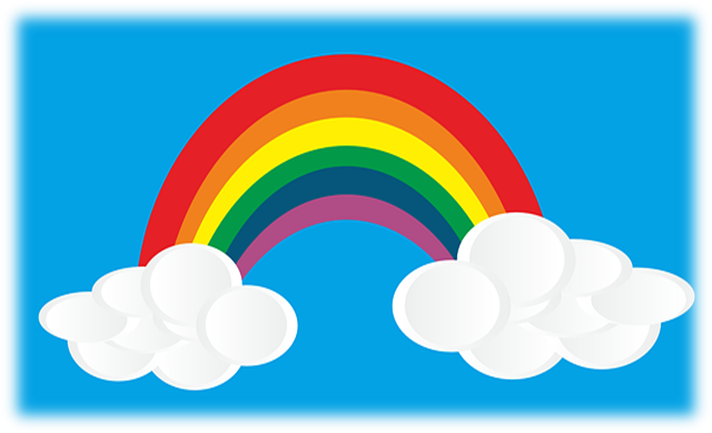 Balatonvilágos, 2021.08.31.Kocsis Gabriellamegbízott óvodavezető	ELŐZMÉNYEK: Az Oktatási Hivatal módszertani ajánlásban fogalmazta meg az óvodák számára, hogy „Az óvodapedagógusok a szülők számára, a gyermek személyiségét, érdeklődését és egyéni képességeit ismerve, ajánljanak olyan játékos tevékenységformákat, élményszerzési lehetőségeket, amelyeket a szülők gyermekükkel együtt otthonaikban is megvalósíthatnak.” Kérik, hogy „Az infokommunikációs eszközök használatával online nyújtsanak segítséget, támogatást a szülők részére.” – az óvodák.CÉLOK:A családok informálása, pedagógiai segítése, támogatása a válsághelyzetben, a családi életrend tiszteletben tartásával.Az óvodások megszokott életrendjének más, kényszerű körülmények közé helyezésében megtalálni a módját annak, hogy a gyermekeknek izgalmas, motiváló hatású élményekhez jussanak.Az óvodapedagógusok számára kihívást jelentő feladatban való helytállással sikerélményhez juttatás, személyes szakmai fejlődés, kiemelten a kommunikációs képességek, az IKT, digitális kompetenciák terén.A teljes óvodai közösség összekovácsolása a folyamatos kapcsolattartás, együttműködés országos és óvodai szintű közös célok érdekében.A felelős, szabálykövető alkalmazotti, szülői - állampolgári magatartás motiválása, támogatása.Gyermekeink egészségnevelése, az egészséges életmód alakítása, alkalmazkodva a jelenlegi veszélyhelyzethez.FELADATOK:Aktuális, naprakész tájékoztatás az óvodákat, óvoda egészét érintő hivatalos, hatóságok, fenntartó által elrendelt információkról, felelős állampolgári magatartásról.Tájékoztatás a Koronavírusról gyerekeknek, „gyerek nyelven” videón.A helyes kézmosás rajzos ábrán és kézmosó versike közzététele gyerekeknek.Szülők tájékoztatása az online óvodai működésről.Gyermekek folyamatos fejlődésének nyomon követése dokumentumok elkészítése, mérés-értékelési anyagok csoportszintű elkészítése, feldolgozása, elemzése.Óvodai pályázatok figyelemmel kísérése, elkészítése.Önfejlesztés (óvodai szakfolyóiratok, szakkönyvek, továbbképzési anyagok)„Iskolára hangoló” programunk folytatása online formában.Felkészülés a 2021/22. intézményi tanfelügyeleti ellenőrzésre.Az óvoda helyi nevelési programjának átdolgozása az új ONAP alapján.Az óvodai SZMSZ átdolgozása, pandémiás intézkedési terv elkészítése.Felelős: óvodavezetőOnline óvodai élet megtervezése, megszervezéseAz online óvodai élet programjának összeállításánál figyelembeveendő szempontok:Az Emberi Erőforrások Minisztériuma Köznevelésért Felelős Államtitkár Fenntartók részére küldött levele alapján javasolja az intézmények rendkívüli szünet, esetleges karantén ideje alatti otthoni munkavégzést.Gondoljuk át az erőforrásainkat: az óvodapedagógusok milyen mértékben vonhatók be, ki mennyire felkészült IKT területen.Most is törekedjük a családokkal az inkluzív kapcsolattartásra: nagyon sokféle, különböző élethelyzetben és informatikai feltételekkel rendelkező családot szólítunk meg online, ezért célszerű arany középutat tartani.Az online ovi programját úgy javasolt összeállítani, hogy találkozzanak valamilyen tartalommal, amivel a gyermek napközben akár önállóan is tovább tevékenykedhet, amikor a szülőnek kötelezettségei vannak nagyobb testvérrel, vagy saját munkavégzése miatt.Egy általános, intézményi szinten egységes kereteket tartalmazó online óvodai munkát célszerű tervezni, amit aztán differenciáltan lehet megtölteni konkrét tartalommal.Legyünk online elérhetőek vezetői szinten és pedagógiai kérdésekben is. Ez utóbbi lehetővé teszi, hogy differenciált pedagógiai ajánlásokat is tudjunk tenni igény esetén.Felelős: óvodapedagógusokAz online program rendező elveiAz óvodai szintű keret program rendező elvei:Legyünk kreatívok, a teljes óvodai közösséget (szülők, dolgozók, gyerekek) is összekovácsoló hatásra törekedjünk, éreztessük egymással, hogy számíthatunk a másikra, senki sincs egyedül.Gondolkozzuk projektben, legyen célunk. Egy jól működő közösség fő jellemzője: közös cél érdekében együtt dolgozni. Legyen kilátásban végeredmény, produktum a végére, aminek mindannyian örülni fogunk, ha újra járhatunk óvodába.Érdemes most is a komplexitásra törekedni.Ne felejtsük el, hogy a legtöbb óvodai tevékenység az óvodában is szabadon választható.Felelős: óvodapedagógusokA csoportonként tervezett napi tevékenységek, tartalmak rendező elvei:Legyünk rugalmasak, változtassunk a tematikán: mivel egészségvédelmi krízis helyzet van, érdemes az egészségnevelési, fejlesztési feladatokat is becsempészni, ahová csak lehet. Továbbá a család téma, az összetartozás, az érzelmi nevelés húrjait is meg lehet pengetni az ajánlott tartalmakkal, tevékenységekkel. A családok és az óvoda közötti kapcsolat erősítését is!Életkori, korcsoport sajátosságok, évszak, ünnep, következő hetekre tervezett témák. Figyelembe véve a féléves nevelési terv céljait, feladatait.Előre, céltudatosan válogassuk össze az ajánlásra kerülő meséket, verseket, mondókákat, dalokat.Felelős: óvodapedagógusokAz online program tervezése, szervezéseProjekt táblázat elkészítése az óvodapedagógusok számára.A vírusról gyerekeknek, gyereknyelven YouTube tájékoztató video kiválasztása.Kézmosó vers kiválasztása.Céltudatosan összeállított linkgyűjtemény elkészítése szülők számára.Óvodás dalok YouTube link kiválasztása.Egyeztetés a vezető helyettessel, majd a nevelőtestülettel, feladat kiadása.Online privát heti vezetői fogadóóra felajánlása Messengeren.Felelős: óvodavezetőMesék, versek, mondókák, dalok (YouTube gyűjteményből) kiválasztása.Online napi óvodapedagógus fogadóóra felajánlása Facebook zárt csoportokban.Felelős: óvodapedagógusokA pedagógiai asszisztensek és dajkák esetleges otthoni munkavégzésben a következő feladatokat látják el:Óvodai dekorációk, ajándékok, szemléltető eszközök, képek, játékok készítése az óvodapedagógusokkal egyeztetve,Csoportszoba játékainak javítása, csinosítása, babaruhák varrása, javítása, készítése,Óvodai textíliák esetleges javítása,Bábok, textil képek készítése, az óvodapedagógus által kért otthon végezhető feladatok elvégzése,Közreműködés szájmaszkok szabásában,Árnybábozáshoz kellékek készítése,Óvoda kiskertjének, benti növényeinek gondozása,Az online óvodai működéssel való elégedettség felmérésKérdőív formájában,Szülői visszajelzések alapján a zárt Facebook csoportokban,Gyermeki produktumok megjelenésével a Facebook zárt csoportokban,óvoda nyitás alkalmával kiállítás az otthon készült művekből,Felelős: óvodavezető-helyettesBalatonvilágos,2021.08.31.Kocsis Gabriellamegbízott intézményvezetőMese láncKészség, képességfejlesztés:Kiemelten: önállóság, kivárás, kitartás, együttműködő képesség, kreativitás.Foglakoztatási forma: választható egyéni, családiMódszer: online, bemutatás, szemléltetés, ismétlés, gyakorlásIrodalom, szakmai anyag jegyzék:vírusról gyerekeknek, gyereknyelven:https://www.szuloklapja.hu/hirek-erdekessegek/6440/ha-a-koronavirusrol-kerdez-a-gyerek:-ezt-a-rovid-videot-mutasd-meg-neki-es-mindent-erteni-fog-gyermekorvos-keszitette.htmlTóth Marianna: Szappanozó – kézmosó vers 1. sz. mellékletOvi - TV (YouTube) – Magyar óvodások aranyalbuma:https://www.youtube.com/playlist?list=PLEaqOPewtKwQ5qFkfMdAOsYOEO7S0rxhD&fbclid=IwAR 0u6U3eP09VGGzS_dZTzYAn4eRNARrI0-UqLu9EUKr2wO7m5kjFdWa_gnEÓvodapedagógusok által összeállított linkgyűjtemény 2. sz. mellékletA Balatonvilágosi Szivárvány Óvoda óvodapedagógusai által összeállított tartalmak.Produktum: A Facebook zárt csoportokban megjelent gyermekmunkák. Értékelésként online matricák (Ficánka, Micimackó, Napocska) küldése. Visszatéréskor a gyerekek munkáiból kiállítás az óvoda épületében.Ütemterv: MINTALinkgyűjtemény szülőknekKreatív játékok, DIY, kézműveskedés:https://skillo.hu/ (és a régi oldala: https://gyereketeto.hu/)GyereKuckó Facebook oldala: https://www.facebook.com/gyerekucko/Időtetrisz: https://idotetrisz.blog.hu/A napfény illata blog: https://anapfenyillata.cafeblog.hu/kategoria/gyerek/Otthoni móka gyerekkel: http://mylovelynotes.com/2020/03/13/instant-tippek-hogyan-kosd-le-gyermeked-ha-a-negy-fal-koze-szorultok/?fbclid=IwAR0Fb8mj7F06t6FJNAtB06HAn1IyTc_WuIiSU8XsOEHSmziNcL6GTOa8rYUHogyan lehet lekötni egy gyereket otthon, a legjobb módon?: https://read-blog.blog.hu/2020/03/14/hogyan_lehet_lekotni_egy_gyereket_otthon_a_legjobb_modon?fbclid=I wAR29stnhnwY4YhnIL0jaxx8Rm5KApMbB9z4Afv6T5CrPhJctOM3RGcG7OCQMinden napra egy rajz Agócs Írisszel: https://www.facebook.com/irisz.agocs/Mozgás:Jógakaland videók: https://www.youtube.com/channel/UCNUe9C4v_yGOClqSz92i0zA/videosCosmic Kids Yoga: https://www.youtube.com/user/CosmicKidsYoga/videos (angolul van, de jól követhetők a lépések)Izgő-mozgó torna:https://www.youtube.com/watch?v=_nKvCEJsv9k&feature=youtu.be&fbclid=IwAR2hqZxrBN3YkEl9 BIe1cDl7zNpm23bzf7HC89mRmeJfJwymrL3chE-xZIUOnline tornaóra: https://www.facebook.com/onlinetesi/Torna vegyesen:https://www.youtube.com/results?search_query=gyerek+torna&fbclid=IwAR3yz2fS4uHujzfqNJFE3J gjeqlmT6leQBfG_6HhqiVWX3sCkzrwWfOSUVUMesetorna kicsiknek, sok más torna nagyoknak (regisztráció után ingyenes videók): https://www.gyerunkanyukam.hu/profile/product/maradjotthon-rendkivuli-videotarOnline játékok:http://programozoo.hu/ (memória, puzzle, stb. - állatos témák)https://egyszervolt.hu/ (mesék, dalok, játékok ovisoknak)Előadások:Fővárosi Nagycirkusz élő közvetítései https://www.facebook.com/nagycirkusz/Kakaókoncert élő közvetítéssel: https://www.facebook.com/Fesztivalzenekar/videos/1250742868465541/UzpfSTE0MjAwMzkyNDQ 6Vks6MTgxMjE3MzAyNTU4MDkyNQ/?q=kaka%C3%B3koncert&epa=SEARCH_BOX“Élő közvetítések koronavírus idején” Facebook-csoport (bábelőadások, mesék, felnőtteknek való színházi előadások, komoly- és könnyűzenei koncertek online gyűjteménye): https://www.facebook.com/groups/elokozvetitesek/Csodák Palotája: https://www.facebook.com/csodakpalotaja/ (játékos kísérletek és kézműves foglalkozás ovisoknak)Mesék, hangoskönyvek:Pagony Kiadó hangoskönyvei: https://www.youtube.com/user/pagonypozsonyiFarkasházi Réka mesél mindennap 16.30-kor: https://www.facebook.com/Tintanyulak/Tíztőlmese: Huzella Júlia mesél mindennap 10-től:https://www.facebook.com/tiztolmese/?__xts__[0]=68.ARAQUDlByLEG2mGwMkQy_ugvkuiMlJRFv klWhirxtDLqcHaENylKzR-X5yY2jiy8LsEHOczmurw4GqLQBhZk68k6c06Q5RS43gOl1nBTeMdtWJcONVj3MHTuXI1ILFXtoekx2fPF jRY1sabg05jv6f8K7E6SrqOEDwr425oug0GHpXYC5LBdMCv4ojBt8nEFL8MUclNSGu1NtLU9vFdw7ndf-ZM4zJNMY-fDjKIbwTdv35iVYH7MiD9Txe4wtatPrMSU0DpXVKYeEqVqxITCN5ReT82ptDPzzOBdre_bzMsqJP3iQE6 Wg5o70oteVSFvuI5XYGRR1OnkdeKL1pkJxAH8_uQFSZEK Móricz Zsigmond Könyvtár Gazdagrét, Minden napra egy mese: https://www.facebook.com/gazdagretikonyvtar/posts/2607431736029636Hát (m)ilyenek az állatok ismeretterjesztő sorozat: https://www.youtube.com/watch?v=71it-Gj-Wrg&list=PLpshJy6oyjM9M2bWHFNu0s1W9p4fJ-Q7EMobil applikáció:Interaktív mesekönyvek, hangoskönyvek - BookR Kids: https://bookrkids.com/Kirakó: https://play.google.com/store/apps/details?id=com.easybrain.jigsaw.puzzles&hl=huSzínező:https://play.google.com/store/apps/details?id=com.gamesforkids.coloring.games.preschool&hl=en _USTangram: https://play.google.com/store/apps/details?id=com.littlebeargames.tangram&hl=en_USSzín Sudoku:https://play.google.com/store/apps/details?id=org.willemsens.color_sudoku&hl=en_USFacebook csoportok:Ovis karanTanya: https://www.facebook.com/groups/2596534023916919/Természetes játékok: https://www.facebook.com/groups/termeszetesjatekok/Egyszerűbb gyermekkor - tapasztalatok: https://www.facebook.com/groups/549386295449043/Egyebek:BeeBot verseny: https://beebotverseny.hu/4ford.php (korábbi fordulók feladatlapjai is elérhetőek, nem kell hozzá BeeBot. Mi Kinderfigurával lépkedünk)https://www.nagyszuloklapja.hu/jatek-az-unokaval/3798/mit-jatsszunk-a-gyerekkel-81-szuper-otlet-0-10-eves-korig-nagyszulok-mondtak-el-az-unokak-kedvenc-jatekait.html?fbclid=IwAR0za9rzmgnHJoKw2yt3OjHaRKv4CvBdsRxEd9-Tanévnyitó az iskolábanSomogy Megyei Pedagógiai Szakszolgálat Siófoki Tagintézménye iskola alkalmassági szűrése, fogadó óra a szülőknekVédőnő tisztasági vizsgálataSport bemutató (helyi sport közösségekkel közreműködve: Zumba, karate, labdajátékok) az óvodában.Szülői értekezletTűzriadó, Tűzoltó bemutató a siófoki Tűzoltóság. közreműködésévelóvodaorvos gyógytestneveléshez szűréseSzaktanácsadás POK-videókonferenciaÓvónők mesedramatizálása2021.09.01. 2021.09.03.-07.2021.09.08.2021.09.15.2021.09.22.2021.09.172021.09.2021.09.16.2021.09.30.Kocsis GabriellaKocsis GabriellaTóth-Bunda Beatrix fejlesztő pedagógusKocsis GabriellaMárton Lászlóné védőnőVarga KrisztinaKocsis GabriellaKocsis Gabriellacsoportos óvónőkFrissné Kulifai Anita munkavédelemKocsis GabriellaKocsis GabriellaDr. Balázs Mária óvodaorvosMárton Lászlóné védőnőKocsis GabriellaVarga KrisztinaVargáné Kapitány ÉvaKavecsánszki MariannaVarga KrisztinaJátékos fogászati bemutató: Rákász Virág fogorvosÁllatok VilágnapjaSzakmai nap nevelés nélkülFogászati szűrésVédőnő játékos előadás az orrfújásról, tüsszentésrőlTanfelügyeleti ellenőrzésBarkács délután a szülőkkel: tökfaragásMárton napi lámpás felvonulás/ a helyi sportegyesületek és a Balatonvilágosi Nők Egyesülete, SZMK közreműködésével/ tea, libazsíros kenyér2021.10.13.2021.10.06.2021.10.06.2021.10.2021.10.13.2021.10.15.2021.10.22.2021.11.11.Varga KrisztinaNagy LajosnéKavecsánszki MariannaKocsis GabriellaKocsis GabriellaKocsis GabriellaDr. Nagy Rezső fogorvosMárton Lászlóné védőnőKocsis GabriellaMárton Lászlóné védőnőKocsis GabriellaVargáné Kapitány Éva Zsuppánné Kalmár Réka Nagy LajosnéDalmati KatalinKocsis GabriellaZsuppánné Kalmár Rékacsoportos óvónőkTanfelügyeleti ellenőrzésMikulás/ Mikulás látogatása az óvodában, ajándékozás/ SzM közreműködésével  Szakmai nevelés nélküli napAdventi gyertyagyújtás/ falusi esemény2021.11.25.2021.12.06. 2021.12.11.2021.11.28.Kocsis GabriellaVarga KrisztinaVarga KrisztinaNagy Lajosnécsoportos óvónőkKocsis GabriellaKocsis GabriellaKavecsánszki MariannaKarácsony az óvodában/ünnep, ajándékozás, SZM/Karácsonyi ünnep 16.30. Napocska Karácsonyi ünnep FicánkaKarácsonyi ünnep MicimackóSzülői értekezletÓvónők mesedramatizálása2021.12.15.2021.12. 13. 2021.12. 14. 2021.12.15.2022.01.05.2021.12.02.Kocsis Gabriellacsoportos óvónőkKavecsánszki MariannaZsuppánné Kalmár RékaVarga KrisztinaKocsis Gabriellacsoportos óvónőkVarga KrisztinaKavecsánszki MariannaFarsang/ zenés gyermekelőadás  Egyéni fejlődési naplók megtekintéseSzakmai nevelés nélküli napNemzeti ünnep/ Kopjafa díszítése a gyerekek által készített zászlókkal, versek, énekek/Védőnő játékos előadásaÓvónők mesedramatizálásaVíz Világnapja„Kisze-hajtás” télkergetés a Magas parton/ kisze báb készítése, égetése /2022.02.04. 2022.02.03-04.2022.02.25.2022.03.15.2022.04.2022.03.18.2022.03.22.2022.04.Csoportos óvónők/ Zsuppánné Kalmár Réka, Ficánka cs.csoportos óvónőkKocsis GabriellaKavecsánszki Marianna, Napocska cs.Kocsis GabriellaMárton Lászlóné védőnőVarga Krisztina Dalmati KatalinVargáné kapitány Éva/ Ficánka cs.Zsuppánné Kalmár Rékacsoportos óvónőkSzakmai nevelés nélküli napOvihivogató/ óvodánk iránt érdeklődő gyermekek és szüleik részére, bemutatkozó játékos délelőtt//Húsvét az óvodában/ nyuszi simogató, ajándékozás/ SzM közreműködésévelFöld napjaJótékonysági bálAnyák napja 16.30 Madarak és Fák napja Kiállítás az óvodában gyermekmunkákbólSzülői értekezletGyermek napi rendezvény/ zenés előadás, buborék parti, csillám tetkó, arcfestés2022.04.01.2022.04.08.2022.04.13. 2022.04.22.2022.04.29.2022.05.02. Ficánka cs.2022.05.03. Napocska cs.2022.05.04. Micimackó cs.2022.05.10.2022.05.21.2022.05.25.2022.05.27.Kocsis GabriellaKocsis GabriellaNagy LajosnéZsuppánné Kalmár RékaCsoportos óvónők/ Napocska cs., Kavecsánszki MariannaVarga KrisztinaKocsis GabriellaKocsis GabriellaZsuppánné Kalmár Rékacsoportos óvónőkCsoportos óvónők/ Micimackó cs., Varga KrisztinaKavecsánszki MariannaKocsis GabriellaZsuppánné Kalmár RékaDalmati KatalinNagy LajosnéKocsis Gabriellacsoportos óvónőkZsuppánné Kalmár RékaFicánka csoport.Ballagás 17.00/ Sz M közreműködésével  Szakmai nevelés nélküli nap2022.06.06.2022.06.17.Napocska cs. Kocsis Gabriella Nagy LajosnéVargáné Kapitány ÉvaKocsis GabriellaEgyéni fejlődési naplók megtekintése2022.06.08-09.csoportos óvónőkKirándulás. Siófok Dinópark2022.06.10.Varga KrisztinaKocsis GabriellaOvinyitogató a beiratkozott gyermekek és szüleik részére/ bemutatkozás, játék2022.08.26.Kocsis Gabriellacsoportos óvónőkFeladatFelelősGyermekvédelmi feladatok, Elsősegély nyújtására kijelölt személy,Szabadságok dokumentálása          Vargáné Kapitány ÉvaJegyzőkönyv vezetése,  Elsősegély nyújtására kijelölt személy                  Zsuppánné Kalmár RékaKIR kezelése                                   Kocsis GabriellaTisztítószer kiadás         Gyöpös LászlónéLeltár, selejt Kocsis Gabriella Zsuppánné Kalmár RékaMatyikóné Kuruczi AndreaÚjságcikk írása                                Kocsis GabriellaÓvoda dekorálása      Ünnepkörnek megfelelőenBelső önértékelési csoportKocsis GabriellaZsuppánné Kalmár RékaKavecsánszki Marianna  Munka és tűzvédelmi felelős        Varga KrisztinaTappancs, Mini manó újság árusítása, könyv Vargáné Kapitány ÉvaDrámajáték felelősVarga KrisztinaÉtkezési ívek, étlapok kezeléseNagy LajosnéSZÉP kártyák begyűjtése, étkezés befizetés figyelemmel követéseNagy LajosnéUdvari eszközök, játékok állapotának figyelemmel követése, karbantartási napló vezetéseKavecsánszki MariannaDalmati KatalinKiírások, értesítések kezeléseZsuppánné Kalmár Rékacsoportos óvónőkSzülői nyilatkozatok, értesítésekZsuppánné Kalmár RékaKert felelősGyöpös LászlónéNyílt facebook oldal kezeléseKocsis Gabriellacsoportos óvónőkZárt Facebook oldal kezeléseCsoportos óvónőkHulladék, ételmaradék elszállításGyöpös LászlónéEgészségügyi kiskönyvek figyelemmel kísérése,Közalkalmazotti felelősVargáné Kapitány ÉvaVargáné Kapitány ÉvaKapcsolattartás szakszolgálatokkalKavecsánszki MariannaPedagógiaiTanügy-igazgatásiGazdaságiHumánpolitikaiNevelési értekezlet:tanévnyitó, Nevelési év beindítása,Pedagógiai előkészületek,Évnyitó szülői értekezlet, Továbbképzésekkel kapcsolatos szervezési feladatok,Óvoda kapcsolatrendszerével kapcsolatos feladatok,Csoportnaplók megnyitása, csoportdokumentációk,Csoportokban tájékozódó látogatás,Csoportnaplók, munkatervek ellenőrzése,Pedagógiai Szakszolgálat szűrése a nagycsoportos korosztály körében,Fogászati szűrésGyermekek képességeinek felmérése, rögzítése.Gyermekvédelem, étkezési kedvezmények (egyedi), kérvények áttekintése, elfogadása,Beszoktatás- visszaszoktatási tapasztalatok,Szokásrend a csoportokban,Munkaidő beosztás, munkarend elkészítése,Felvételi- mulasztási naplók megnyitása,Gyermekek adatai,SzM megválasztása,Statisztika október 1- i adatok, KIR adatbázis naprakészsége,Törzskönyv, AlapnyilvántartásTárgyi előkészületek,Beszerzések,Költségvetési koncepció összeállítása,Térítési díjakkal kapcsolatos elszámolások, nyilvántartások,étkezési kedvezmények,Munkavédelmi, tűzvédelmi oktatás- Egészségügyi könyvek,ÁtsorolásokMunkaidő nyilvántartás vezetése,Munkaköri leírás az új dolgozó részére;Egyéb aktuális feladatok: Térítéses foglalkozások megszervezése, fejlesztő foglakozások beindítása, szűrővizsgálatok lebonyolítása, Őszi iskolai szünet ideje alatti ügyeleti igények felmérése, nevelés nélküli munkanap előkészítések Könyv árusítás beindítása, üzemorvosi vizsgálatok szervezése, tűzriadó lebonyolítása, egyéb programok szervezése, lebonyolítása.Egyéb aktuális feladatok: Térítéses foglalkozások megszervezése, fejlesztő foglakozások beindítása, szűrővizsgálatok lebonyolítása, Őszi iskolai szünet ideje alatti ügyeleti igények felmérése, nevelés nélküli munkanap előkészítések Könyv árusítás beindítása, üzemorvosi vizsgálatok szervezése, tűzriadó lebonyolítása, egyéb programok szervezése, lebonyolítása.Egyéb aktuális feladatok: Térítéses foglalkozások megszervezése, fejlesztő foglakozások beindítása, szűrővizsgálatok lebonyolítása, Őszi iskolai szünet ideje alatti ügyeleti igények felmérése, nevelés nélküli munkanap előkészítések Könyv árusítás beindítása, üzemorvosi vizsgálatok szervezése, tűzriadó lebonyolítása, egyéb programok szervezése, lebonyolítása.Egyéb aktuális feladatok: Térítéses foglalkozások megszervezése, fejlesztő foglakozások beindítása, szűrővizsgálatok lebonyolítása, Őszi iskolai szünet ideje alatti ügyeleti igények felmérése, nevelés nélküli munkanap előkészítések Könyv árusítás beindítása, üzemorvosi vizsgálatok szervezése, tűzriadó lebonyolítása, egyéb programok szervezése, lebonyolítása.PedagógiaiTanügy-igazgatásGazdaságiHumánpolitikaiCsoportlátogatások,Mikulásnapi és karácsonyi előkészületek, Adventi várakozás, Adventi műsor összeállítása a községi ünnepre;munkaértekezlet.SzM tájékoztatása a tanév főbb feladatairól,Két ünnep közötti esetleges zárás megszervezése,Törzskönyv zárása,Tankötelezettek felmérése, szakvélemények,Iratkezelés- iktatások ellenőrzése,Gazdasági év zárása,Költségvetésielőirányzatnak megfelelő alakulása, szükség esetén előirányzatok módosításaLeltározás, selejtezés2022. év költségvetés tervezetének előkészítése.Az intézmény leltározásának ellenőrzése,selejtezés, Személyi anyagok, soros kategória, kötelező átsorolás, Szabadság felhasználás,Egyéb aktuális feladatok: Adventi készülődés-falusi szereplés, Játékok vásárlása karácsonyra, karácsonyi műsor összeállítása, Téli iskolai szünet ideje alatti ügyeleti igények felmérése, iskola halasztási kérelmek intézése, egyéb programok szervezése, lebonyolítása.Egyéb aktuális feladatok: Adventi készülődés-falusi szereplés, Játékok vásárlása karácsonyra, karácsonyi műsor összeállítása, Téli iskolai szünet ideje alatti ügyeleti igények felmérése, iskola halasztási kérelmek intézése, egyéb programok szervezése, lebonyolítása.Egyéb aktuális feladatok: Adventi készülődés-falusi szereplés, Játékok vásárlása karácsonyra, karácsonyi műsor összeállítása, Téli iskolai szünet ideje alatti ügyeleti igények felmérése, iskola halasztási kérelmek intézése, egyéb programok szervezése, lebonyolítása.Egyéb aktuális feladatok: Adventi készülődés-falusi szereplés, Játékok vásárlása karácsonyra, karácsonyi műsor összeállítása, Téli iskolai szünet ideje alatti ügyeleti igények felmérése, iskola halasztási kérelmek intézése, egyéb programok szervezése, lebonyolítása.PedagógiaiTanügy-igazgatásiGazdaságiHumánpolitikaiszülői értekezlet megtartása,Gyermekfarsang, Csoportlátogatások.iskolára való előkészítettség- beszámoltatásNevelési feladatok- csoportok neveltségi szintje,Gyermekek fejlődése- személyiséglapokBeiskolázással kapcsolatos feladatok; Férőhelyek kihasználtsága, Statisztika gazdasági év (jan.1-dec. 31.)Nevelési év (szept.1-aug. 31.), a 2022-es költségvetési terv elfogadása.Közalkalmazottak előmenetelével, a munka díjazásával kapcsolatos feladatok ellátása.Továbbképzési igények,Szabadságolási terv előkészítéseNyári karbantartó zárás idejének meghatározása és kihirdetése február 15-ig;Egyéb aktuális feladatok: Farsang, szervezési feladatok, fejlődési lapok megtekintése, egyéb f programok szervezése, bonyolítása a munkaterv szerint.Egyéb aktuális feladatok: Farsang, szervezési feladatok, fejlődési lapok megtekintése, egyéb f programok szervezése, bonyolítása a munkaterv szerint.Egyéb aktuális feladatok: Farsang, szervezési feladatok, fejlődési lapok megtekintése, egyéb f programok szervezése, bonyolítása a munkaterv szerint.Egyéb aktuális feladatok: Farsang, szervezési feladatok, fejlődési lapok megtekintése, egyéb f programok szervezése, bonyolítása a munkaterv szerint.PedagógiaiTanügy-igazgatásiGazdaságiHumánpolitikaiCsoportlátogatások,Nevelőtestületi értekezlet, Munkaközösségi foglalkozás,Nyíltnap, szülői értekezlet megtartása,Iskolai, óvodai beíratások előkészítéseKapcsolattartás,Leendő első osztályosok látogatása az iskolában,gyermeknap megszervezése;Húsvéti előkészületek;Általános orvosi vizsgálatok,Óvodai, iskolai beíratások előkészítése.Óvodai jelentkezések előkészítése, lebonyolítása,továbbítása,Gyermekek nyilvántartása- felvételi és mulasztási naplók ellenőrzése,Bér és dologi felhasználás helyzete,Utazási kedvezmények,MÁV igazolványok érvényesítése,Továbbképzések előkészítése, beiskolázási terv 2022/2023-ra.Munkaerő gazdálkodás, dolgozói ellátottság a következő évre,Szabadságolás- nyári szabadságolási tervEgyéb aktuális feladatok: húsvét, Jótékonysági bál, ballagás, gyermeknap szervezési feladatoknevelési év zárásával kapcsolatos szervezési feladatok, munkatervben rögzített programok szervezése, lebonyolítása.Egyéb aktuális feladatok: húsvét, Jótékonysági bál, ballagás, gyermeknap szervezési feladatoknevelési év zárásával kapcsolatos szervezési feladatok, munkatervben rögzített programok szervezése, lebonyolítása.Egyéb aktuális feladatok: húsvét, Jótékonysági bál, ballagás, gyermeknap szervezési feladatoknevelési év zárásával kapcsolatos szervezési feladatok, munkatervben rögzített programok szervezése, lebonyolítása.Egyéb aktuális feladatok: húsvét, Jótékonysági bál, ballagás, gyermeknap szervezési feladatoknevelési év zárásával kapcsolatos szervezési feladatok, munkatervben rögzített programok szervezése, lebonyolítása.PedagógiaiTanügy-igazgatásiGazdaságiHumánpolitikaiTanévzáró értekezlet,Tanév értékelése,Következő év előkészítéseBallagás előkészítése,Reszortfelelősök beszámolója,Gyermekek fejlődése- személyiséglapok,Pedagógiai program- nyári nevelési tervA beíratások alapján, a születések figyelembevételével, a csoportok várható alakulása,Óvodai felvételek- felvettek értesítése,Az óvoda karbantartási zárása,nyári elhelyezések, csoportösszevonások,Karbantartási feladatok megszervezése, elvégeztetéseElső félévi pénzügyi helyzet elemzése, gazdasági vezető által történő tájékoztatás az előirányzatok felhasználásárólKövetkező évi csoportok kialakítása, felmenő rendszer alapjánSzabadságolások jóváhagyása az előre várható létszám figyelembevételévelNyári karbantartó zárással kapcsolatos feladatok, teendők szervezése, ügyelet, Év értékelés fenntartó feléEgyéb aktuális feladatok: ballagás, gyermeknap, nyári óvodai élet szervezési, egyéb a munkatervben foglalt programok szervezése, lebonyolítása.Egyéb aktuális feladatok: ballagás, gyermeknap, nyári óvodai élet szervezési, egyéb a munkatervben foglalt programok szervezése, lebonyolítása.Egyéb aktuális feladatok: ballagás, gyermeknap, nyári óvodai élet szervezési, egyéb a munkatervben foglalt programok szervezése, lebonyolítása.Egyéb aktuális feladatok: ballagás, gyermeknap, nyári óvodai élet szervezési, egyéb a munkatervben foglalt programok szervezése, lebonyolítása.Érintettek feladatai, tevékenységeiÉrintettek feladatai, tevékenységeiÉrintettek feladatai, tevékenységeiKapcsolódóPélda 1.Példa 2.ÓvodapedagógusSzülőGyermektevékenységMese (szöveg!)Elmeséli,BeszélgetésVerselés,Verselés,Zelk Zoltán:Zelk Z: Este jóközzététele.elmondjaa versről,mesélésmesélésA patakIsmert, témávalélőszóban.meséről.meséjekapcsolatos vers,Beszélgetés amondóka, dal,versről,tevékenységmeséről.ajánlás.-Könyv, újság,TémávalKülső világKülső világBeszélgetésBeszélgetés afényképekkapcsolatostevékenytevékenya vízzelcsaládról, családielérhetővéképek,megismerésemegismerésekapcsolatosképektétele.mozgóképekcsaládinézegetése,keresése,élményekrőlcsaládtagok,nézegetésepl. nyaralás,idősebbek.otthonstrandolás.újságban,könyvben,interneten.-EszközökÉlményrajzRajzolás,Rajzolás,ÉlményrajzÉlményrajz vagybiztosításavagy másfestés,festés,vagy másmás alkotás aElkészült rajz,alkotás amintázás,mintázás,alkotás acsaládról, Pl.egyéb alkotásmesérőlkézimunkakézimunkavízrőlkistestvéregy helyre(tenger,születéséről,gyűjtésefolyó, patak,nagy-szülőkről,forrás, eső)akikre mostvagy anagyoncsaládivigyázunk!nyaralásról,kirándulásról-GyermekKézmosásMunka jellegűbevonása azversestevékenységekelőkészületebe,gyakorlása,ÉtkezéselpakolásbaterítésEbéd,EbédházimunkaEgy óra onlineEsetleg a mese,PihenésCsendesrendelkezésreverspihenőállás munkanaponelismétléseegyéni pedagógiaipihenés előttkérdésekhezzárt csoportokbanpedagógiaijavaslatok-Az ajánlásbólÉneklés,Ének, zene,Esik az esőKicsi vagyok énmeséhezspontánénekes játék,Tente, babakapcsolódótáncolás,gyermektáncHöc, höc katona(YouTube) énekmozgásMozgás-kiválasztásautánzásbabaringatás,szülővel,lovagoltatástestvérrelvagyönállóan (hanemmennek aszabadba)